Сценарий физкультурного праздника в ДОУ «Вместе весело шагать!»Праздник проводится совместно с родителями и детьми подготовительной группы.Задачи:формировать потребность в ежедневных физических упражнениях;развивать ловкость, силу, быстроту;воспитывать культуру межличностных отношений взрослых и детей в двигательной деятельности;вызвать положительные эмоции, чувство семейного единения и близости.1Скоморох : Внимание! Внимание! 
Народное гуляние! 
Торопись честной народ – 
Вас сегодня праздник ждет. 
2 Скоморох: Итак, все собрались, все здоровы? 
Бегать и играть готовы? 
Ну, тогда подтянись, 
Не зевай и не ленись! 

1 Скоморох: Мы зовем на праздник всех, 
Пусть звучит повсюду смех. 
- Что вы взрослые стоите? 
Все в саду у нас равны. 
У ребят сегодня праздник, 
Веселитесь же и вы. 2: Родители – народ такой: 
На занятость спешат сослаться. 
Но мы - то знаем: они не правы, 
Всем надо спортом заниматься. 

Так что, дорогие родители просим вас не стоять и наблюдать в стороне, а присоединиться к нашим детям. 
Эстафета «Синяя лошадка»

2 Скоморох : А сейчас мы отправимся к своей нарядной беседке. Но, не просто отправимся, а будем изображать животных. Кого мы будем изображать, попытайтесь отгадать. 

1 загадка 
У болот ной мягкой кочки, 
Под зелененьким листочком. 
Притаилась попрыгушка, 
Пучеглазая …(лягушка). 
Дети, изображая прыгающую лягушку, продвигаются к беседке. 

2 загадка 
Красные лапки, длинная шея, 
Щиплет за пятки, беги без оглядки (гусь). 
Дети идут гусиным шагом. 

3 загадка 
Рыжая хозяйка по лесу прошла, 
Стежки – дорожки хвостом подмела (лиса). 
Дети, изображая походку лисы, двигаются к беседке. 

4 загадка 
Утром рано я встаю, 
Звонким голосом пою (петушок). 
Дети идут, высоко поднимая колени. 

2Скоморох: Развить ловкость и внимание, 
Помогают соревнования. 
Начинаем веселые старты, 
Соревнуются наши команды.
Эстафета  «Перетяни канат». 
2 Скоморох: Сделать нас сильней намного, упражнения помогут. 


1 Скоморох: Взрослые – внимание! Примите участие в соревновании. 
Эстафета «Быстрые санки»

2 Ведущий: Девочки – внимание! 
Мальчики – внимание! 
Есть для вас еще одно, 
Веселое задание. 
2 Скоморох: Сделать нас сильней намного, упражнения помогут. 
Эстафета «Перетяни канат»
Эстафета «Перенеси воду» 

1 Скоморох: Спортом нужно заниматься , и на лыжах всем кататься. 
Эстафета  «Покатаемся на лыжах»

2 Скоморох: Смех и радостные крики. 
Щечки ярче земляники: 
Соревноваться нужно – 
Пусть побеждает дружба. 

Молодцы, ребята. Вы были ловкими, смелыми, быстрыми, находчивыми, а самое главное дружными. Вот таких здоровых и сильных ребят растит наш детский сад. 1 Скоморох: Попрыгали, поиграли? 
«Нагуляли» аппетит. 
Вот теперь и подкрепиться, 
Вам совсем не повредит. 
Приглашаем вас чай попить в наш детский сад.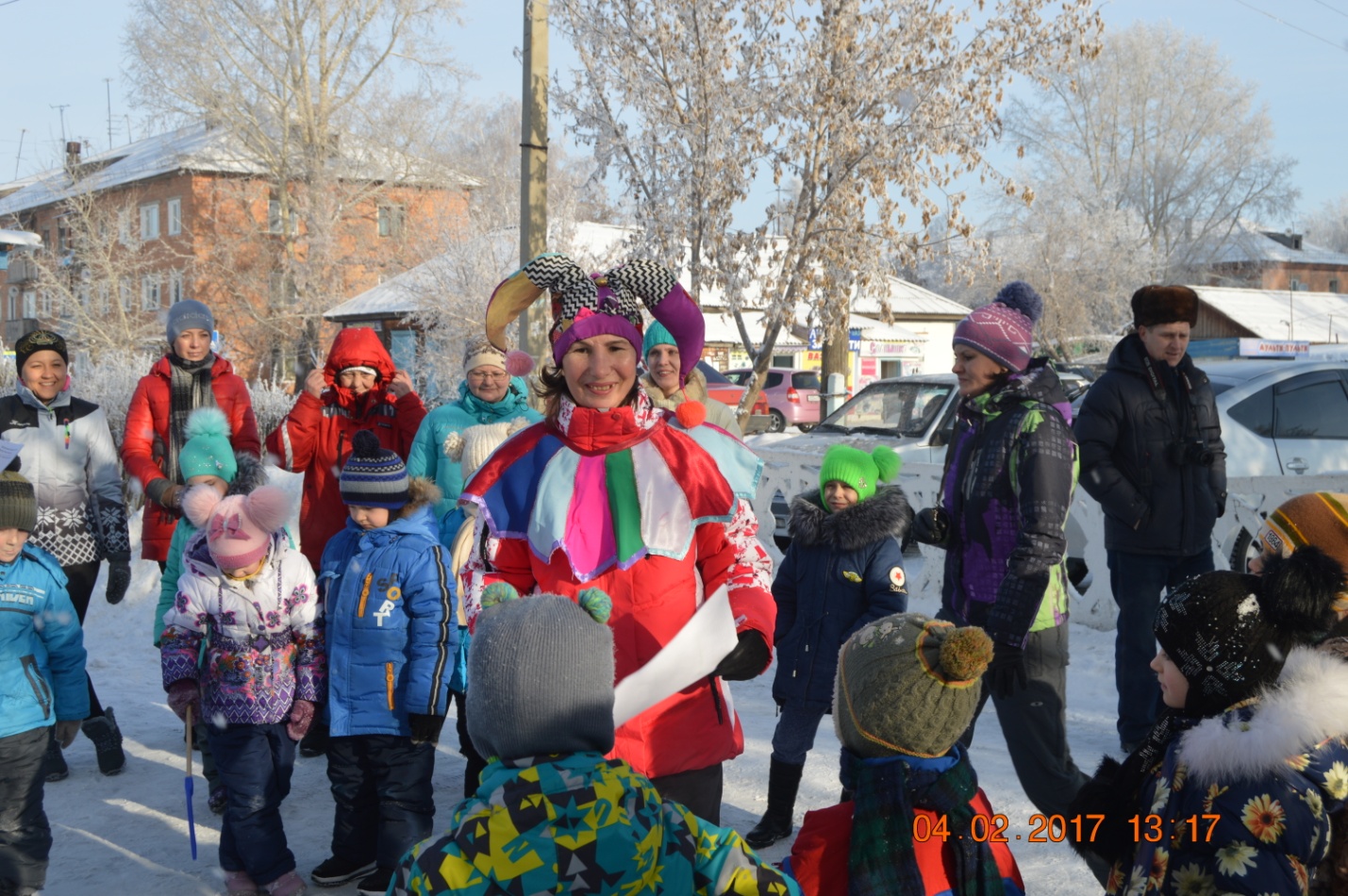 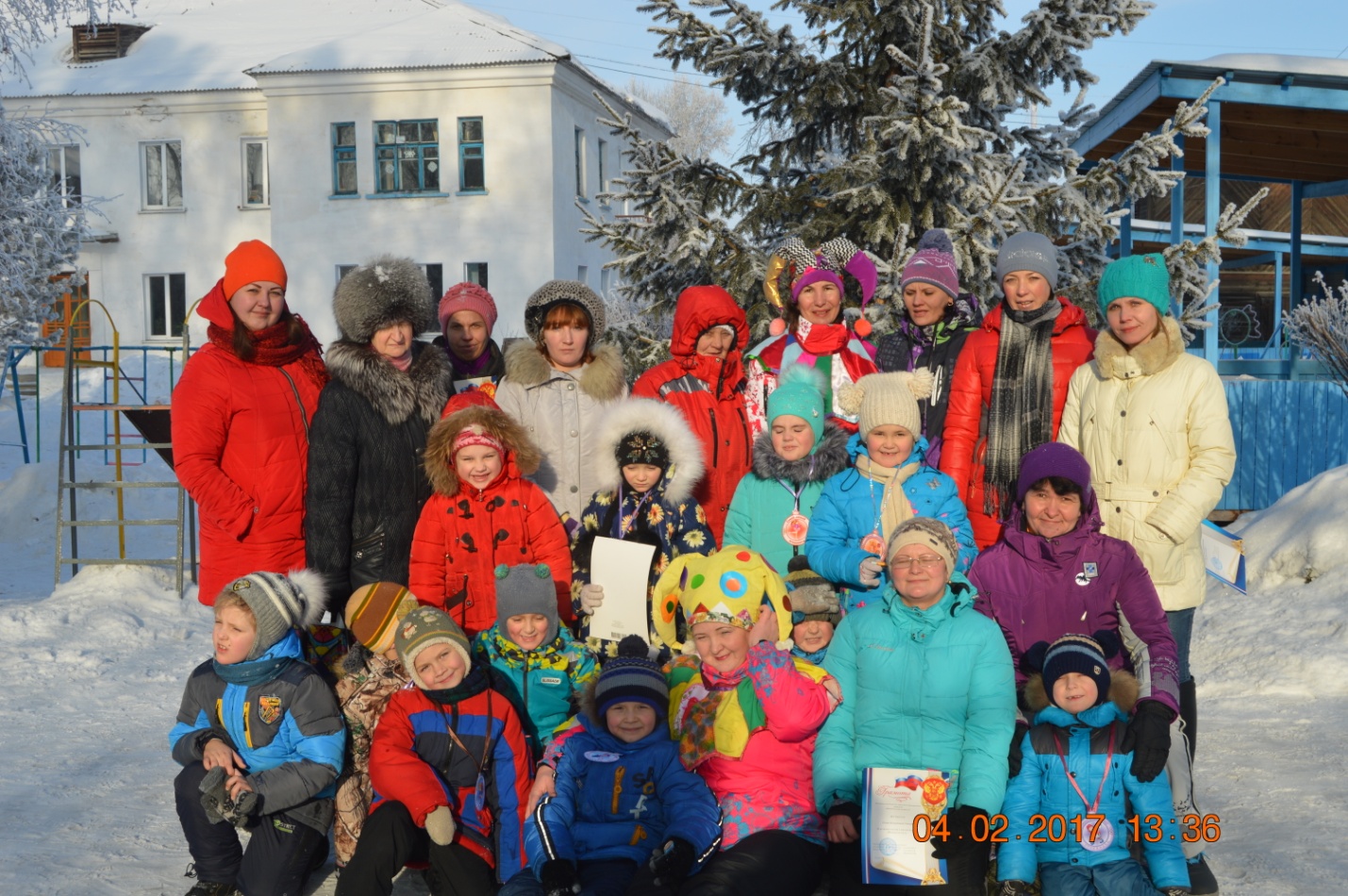 